PLAN- OCH BYGGLAGEN 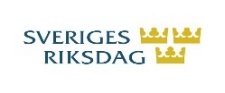 2 kap. Allmänna och enskilda intressen1 §   Vid prövningen av frågor enligt denna lag ska hänsyn tas till både allmänna och enskilda intressen.2 §   Planläggning och prövningen i ärenden om lov eller förhandsbesked enligt denna lag ska syfta till att mark- och vattenområden används för det eller de ändamål som områdena är mest lämpade för med hänsyn till beskaffenhet, läge och behov. Företräde ska ges åt sådan användning som från allmän synpunkt medför en god hushållning. Bestämmelserna om hushållning med mark- och vattenområden i 3 kap. och 4 kap. 1-8 §§ miljöbalken ska tillämpas.3 §   Planläggning enligt denna lag ska med hänsyn till natur- och kulturvärden, miljö- och klimataspekter samt mellankommunala och regionala förhållanden främjaen ändamålsenlig struktur och en estetiskt tilltalande utformning av bebyggelse, grönområden och kommunikationsleder,en från social synpunkt god livsmiljö som är tillgänglig och användbar för alla samhällsgrupper,en långsiktigt god hushållning med mark, vatten, energi och råvaror samt goda miljöförhållanden i övrigt,en god ekonomisk tillväxt och en effektiv konkurrens, ochbostadsbyggande och utveckling av bostadsbeståndet.Även i andra ärenden enligt denna lag ska hänsyn tas till de intressen som anges i första stycket 1-5.4 §   Vid planläggning och i ärenden om bygglov eller förhandsbesked enligt denna lag får mark tas i anspråk för att bebyggas endast om marken från allmän synpunkt är lämplig för ändamålet.5 §   Vid planläggning och i ärenden om bygglov eller förhandsbesked enligt denna lag ska bebyggelse och byggnadsverk lokaliseras till mark som är lämpad för ändamålet med hänsyn tillmänniskors hälsa och säkerhet,jord-, berg- och vattenförhållandena,möjligheterna att ordna trafik, vattenförsörjning, avlopp, avfallshantering, elektronisk kommunikation samt samhällsservice i övrigt,möjligheterna att förebygga vatten- och luftföroreningar samt bullerstörningar, ochrisken för olyckor, översvämning och erosion.Bebyggelse och byggnadsverk som för sin funktion kräver tillförsel av energi ska lokaliseras på ett sätt som är lämpligt med hänsyn till energiförsörjningen och energihushållningen.6 §   Vid planläggning, i ärenden om bygglov och vid åtgärder avseende byggnader som inte kräver lov enligt denna lag ska bebyggelse och byggnadsverk utformas och placeras på den avsedda marken på ett sätt som är lämpligt med hänsyn tillstads- och landskapsbilden, natur- och kulturvärdena på platsen och intresset av en god helhetsverkan,skydd mot uppkomst och spridning av brand och mot trafikolyckor och andra olyckshändelser,åtgärder för att skydda befolkningen mot och begränsa verkningarna av stridshandlingar,behovet av hushållning med energi och vatten och av goda klimat- och hygienförhållanden,möjligheterna att hantera avfall,trafikförsörjning och behovet av en god trafikmiljö,möjligheter för personer med nedsatt rörelse- eller orienteringsförmåga att använda området, ochbehovet av framtida förändringar och kompletteringar.Första stycket gäller också i fråga om skyltar och ljusanordningar.Vid planläggning och i andra ärenden samt vid åtgärder avseende byggnader som inte ingår i ett ärende enligt denna lag ska bebyggelseområdets särskilda historiska, kulturhistoriska, miljömässiga och konstnärliga värden skyddas. Ändringar och tillägg i bebyggelsen ska göras varsamt så att befintliga karaktärsdrag respekteras och tillvaratas. 6 a §   Vid planläggning och i ärenden om bygglov enligt denna lag ska bostadsbyggnaderlokaliseras till mark som är lämpad för ändamålet med hänsyn till möjligheterna att förebygga olägenhet för människors hälsa i fråga om omgivningsbuller, ochutformas och placeras på den avsedda marken på ett sätt som är lämpligt med hänsyn till möjligheterna att förebygga olägenhet för människors hälsa i fråga om omgivningsbuller.Med olägenhet för människors hälsa avses en störning som enligt medicinsk eller hygienisk bedömning kan påverka hälsan menligt och som inte är ringa eller helt tillfällig.Första stycket 1 tillämpas även i ärenden om förhandsbesked.7 §   Vid planläggning enligt denna lag ska hänsyn tas till behovet av att det inom eller i nära anslutning till områden med sammanhållen bebyggelse finnsgator och vägar,torg,parker och andra grönområden,lämpliga platser för lek, motion och annan utevistelse, ochmöjligheter att anordna en rimlig samhällsservice och kommersiell service.8 §   Vid planläggning och i ärenden om bygglov enligt denna lag ska byggnadsverk som placeras under markytan i skälig omfattning utformas så att det inte försvårar användningen av marken ovanför.9 §   Planläggning av mark och vattenområden samt lokalisering, placering och utformning av byggnadsverk, skyltar och ljusanordningar enligt denna lag får inte ske så att den avsedda användningen eller byggnadsverket, skylten eller ljusanordningen kan medföra en sådan påverkan på grundvattnet eller omgivningen i övrigt som innebär fara för människors hälsa och säkerhet eller betydande olägenhet på annat sätt.10 §   Vid planläggning och i andra ärenden enligt denna lag ska miljökvalitetsnormerna i 5 kap. miljöbalken eller i föreskrifter som har meddelats med stöd av 5 kap. miljöbalken följas.11 §   Planläggning och annan prövning enligt denna lag som avser en användning av ett mark- eller vattenområde som också har prövats eller ska prövas enligt annan lag ska samordnas med det andra arbetet, om det lämpligen kan ske.